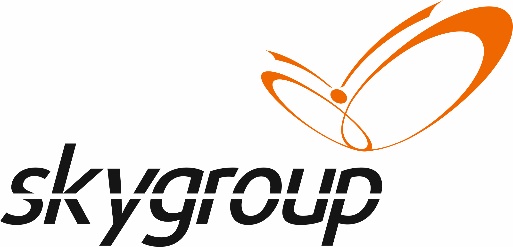 Форма типовой заявки на выполнение авиационных работФИО и подпись ответственного лица: _____________________________Контактный телефон: __________________________________________№п\п1Дата планирумого полета2Время вылета из начальной точки маршрута- Местное:     _________- Московское:  _________3Маршрут полета, включая названия пунктов промежуточных посадок (в случае необходимости).Из:  __________________В :  ___________________Дополнительные точки посадок:__________________________________________________________4Вид авиационных работ:4.1.Перевозка пассажировДА\НЕТ количество пассажиров:  _____44.2. Перевозка грузаДА\НЕТ (описание груза, масса груза, габариты груза в 3х измерениях, вид упаковки груза, необходимость внешней подвески)5Дополнительная информация